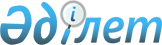 Об организации и финансировании рабочих мест в рамках "Молодежной практики" на 2012 год
					
			Утративший силу
			
			
		
					Постановление акимата Мангистауского района Мангистауской области от 19 марта 2012 года № 44. Зарегистрировано Департаментом юстиции Мангистауской области 13 апреля 2012 года № 11-5-132.  Утратило силу постановлением Мангистауского районного акимата от 08 июня 2012 года № 131

       Сноска. Утратило силу постановлением Мангистауского районного  акимата от 08.06.2012 года № 131.

      В соответствии с Законом Республики Казахстан от 23 января 2001 года № 148 « О местном государственном управлении и самоуправлении в Республике Казахстан », с пунктом 1 статьи 21-1 Закона Республики Казахстан от 24 марта 1998 года за № 213 "О нормативных правовых актах" и Постановлением Правительства Республики Казахстан от 30 марта 2012 года за № 378 "О внесении изменений и дополнений в некоторые решения Правительства Республики Казахстан", акимат района ПОСТАНОВЛЯЕТ:



      1. Утвердить согласно приложениям 1 и 2 перечень работодателей на 2012 год, в соответствии с потребностью регионального рынка труда где будут организованы рабочие места для прохождения молодежной практики.



      2. Государственному учреждению «Мангистауский районный отдел занятости и социальных программ» (далее - уполномоченный орган) заключить договор с работодателями о создании рабочих мест, в рамках «Молодежной практики».



      3. Руководителям предприятий и организаций заключившим договор, обеспечить трудоустройство на рабочие места в рамках «Молодежной практики» в соответстствии с направлением уполномоченного органа.



      4. Контроль за исполнением настоящего постановления возложить на заместителя акима района А.Сарбалаева.



      5. Настоящее постановление вступает в силу со дня государственной регистрации в органах юстиции и вводится в действие по истечении десяти календарных дней после дня его первого официального опубликования.      Аким района                             Ж.Айтуаров      СОГЛАСОВАНО:      Начальник государственного учреждения

      «Мангистауского районного отдела занятости

      и социальных программ»

      Каимова Санимгул Нахиповна

      19 марта 2012 г      Начальник государственного учреждения

      «Мангистауского районного отдела

      экономики и финансов»

      Шабикова Рима Нерражимовна

      19 марта 2012 г

Приложение 1 к постоновлению

акимата Мангистауского района

от 19 марта 2012 года № 44 Перечень работодателей на 2012 год где будут организованы рабочие места для прохождения «Молодежной практики»

Приложение 2 к постановлению

акимата Мангистауского района

от 19 марта 2012г.№ 44 Перечень работодателей на 2012 год где будут организованы рабочие места для прохождения «Молодежной практики» по Программе занятости 2020
					© 2012. РГП на ПХВ «Институт законодательства и правовой информации Республики Казахстан» Министерства юстиции Республики Казахстан
				№
п/п
Наименование

работодателей
Наимено- вание профес- сий (должнос-тей)
Коли-чес-

тво рабо-чих мест
Раз- мер месячной зара-бот- ной платы(тен-ге)
Про-

дол-

жи-

тель-ность работв меся-цах
Источ- ник финанси-рова-

ния
1Государственное казенное предприятие «Арай»Детский сад» акимата Мангистауского района.Воспита-

тель126 0006Районный бюджет2Государственное учреждение «Аппарат акима села Жармыш »Бухгалтер126 0006Районный бюджет3Государственное учреждение «Шайырская средняя школа»Помощник воспита-

тель126 0006Районный бюджет4Государственное учреждение «Канцелярия Мангистауского областного суда Департамента по обеспечению деятельности судов при Верховном Суде Республики Казахстан (аппарата Верховного Суда Республики Казахстан)»ЮристПрограм- мист1126 00026 00066Районный бюджет5Государственное учреждение «Мангистауский районный отдел занятости и социальных программ»Програм- мистЭкономист1126 00026 00066Районный бюджет6Государственное учреждение «Аппарат акима села Шетпе»Програм- мист126 0006Районный бюджет7Государственное учреждение «Департамент по исполнению судебных актов Мангистауской области Комитета по исполнению судебных актов Министерства Юстиции Республики Казахстан»Юрист226 0006 Районный бюджет8Государственное учреждение «Мангистауский районный отдел архитектуры, градостройтельст-ва и стройтельства»Строитель226 0006Районный бюджет9Государственное учреждение «Аппарат акима Мангистауского района»БухгалтерПрограм- мист1126 00026 00066Районный бюджет10Государственное учреждение «Мангистауский районный отдел внутренней политики»Програм- мист126 0006Районный бюджет№
п/п
Наименование работодате- лей
Наименова-ние профессий (должнос- тей )
Коли-чест-во рабо-чих мест
Размер месяч-ной зара- бот- ной платы (тен- ге)
Продол- житель- ность работ в месяцах
Источ-ник финан-сирова-ния
1Государствен-ное учреждение «Жармышская средняя школа»Лаборант кабинета биологииОператор кабинета мультиме-

дии и интерактив-ного класса1

 

 

 226000

 

 

 260006

 

 

 6Респуб-ликан-

ский бюджет2Государственное учреждение «Аппарат акима села Шайыр»Программист1260006Респуб-ликан-

ский бюджет3Государствен-ное казенное предприятие «Орлеу»Музыкант1260006Респуб-ликан-

ский бюджет4Государствен-ное коммунальное казенное предприятие «Детский сад Жауказын»Помощник воспитателя2260006Респуб-ликан-

ский бюджет5Государствен-ное учреждение «Өтес орта мектебі»Финансист1260006Респуб-ликан-

ский бюджет6Товарищество с ограниченной ответствен- ностью «Әлбет»МедсестраВоспитатель11260002600066Респуб-ликан-

ский Бюджет7Кооператив собственников квартир «Шетпе тұрғын үй»МенеджерБухгалтера11260002600066Респуб-ликан-

ский Бюджет8Крестьянское хозяйство «Мирас»Предприни-матель малого бизнеса1260006Респуб-ликан-

ский бюджет9Государствен-ное учреждение «Аппарат акима села Отес»Юрист1260006Респуб-ликан-

ский бюджет10Государствен-ное коммунальное казенное предприятие «Детский сад Балауса» акимата Мангистауско-го районаБухгалтер1260006Респуб-ликан-

ский бюджет11Государствен-ное предприятие «Центр занятости Мангистауско-го района Мангистауской области»Юрист1260006Респуб-ликан-

ский бюджет12Государствен-ное учреждение «Средняя.шко-ла им. А.Жангельди- на»Преподава-тель английско-го языка Преподава-тель физики Преподава-тель географииПрограм- мист11112600026000 26000260006666Респуб-ликан-

ский бюджет13Товарищество с ограниченной ответствен-

ностью «Акшымырау»Электрик1260006Респуб-ликан-

ский бюджет14Государствен-ное учреждение «Аппарат акима села Акшимырау»Бухгалтер1260006Респуб-ликан-

ский бюджет15Товарищество с ограниченной ответственностью «Абат»Строитель Экономист11260002600066Респуб-ликан-

ский бюджет16Государствен-ное коммунальное казенное предприятие «Шеркала» акимата Мангистауско-го районаЭлектромонтерСварщик11260002600066Респуб-ликан-

ский бюджет17Государствен- ное учреждение «Средняя школа имени Тобанияза»Учитель начальных классов1260006Респуб-ликан-

ский бюджет18Крестьянское хозяйство «Мақсат»Бухгалтер1260006Респуб-ликан-

ский бюджет19Индивидуальный предпринима-

тель «Утеуова Айгул»Финансист1260006Респуб-ликан-

ский бюджет20Филиал Республиканского государствен- ного предприятия «Центр обслуживания населения» по Мангистауской областиЮрист1260006Респуб-ликан-

ский бюджетВсего30